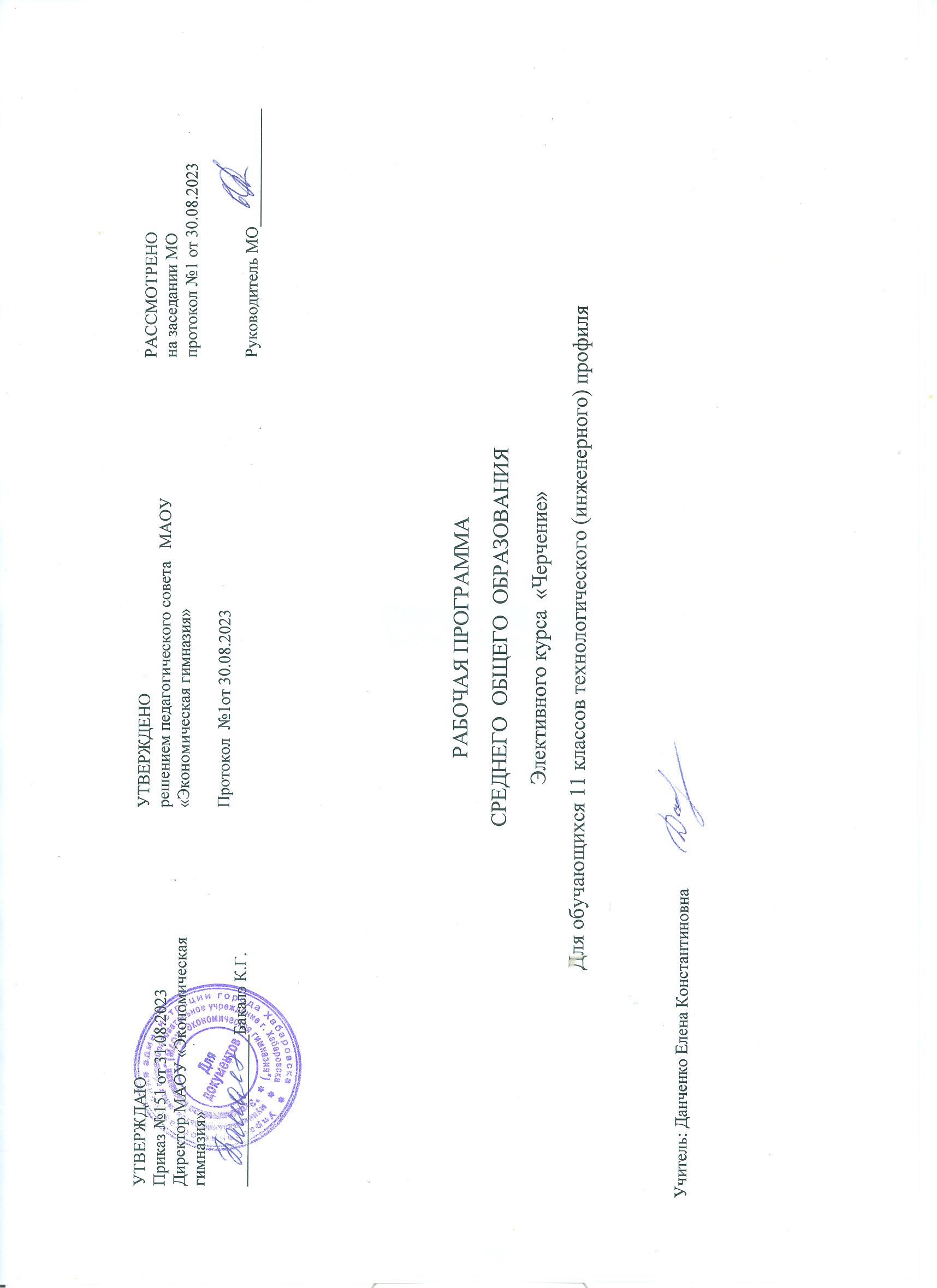 Пояснительная запискаРабочая программа по черчению разработана на основе программы «Черчение» (предметная линия учебников под редакцией А.Д. Ботвинникова, В.Н. Виноградова, И.С. Вышнепольского) 2015.Преподавание черчения в школе направлено на формирование и развитие графической культуры учащихся, их мышления и творческих качеств личности через решение разнообразных графических задач, направленных на формирование технического, логического, абстрактного и пространственно-образного мышления.Приоритетной целью школьного курса черчения является общая система развития мышления, пространственных представлений и графической грамотности учащихся. Школьный курс черчения помогает школьникам овладеть одним из средств познания окружающего мира; имеет большое значение для общего и политехнического образования учащихся; приобщает школьников к элементам инженерно-технических знаний в области техники и технологии современного производства; содействует развитию технического мышления, познавательных способностей учащихся. Кроме того, занятия черчением оказывают большое влияние на воспитание у школьников самостоятельности и наблюдательности, аккуратности и точности в работе, являющихся важнейшими элементами общей культуры труда; благоприятно воздействуют на формирование эстетического вкуса учащихся, что способствует разрешению задач их эстетического воспитания.В процессе обучения черчению ставятся задачи:формировать знания об основах прямоугольного проецирования на одну, две и три плоскости проекций, о способах построения изображений на чертежах (эскизах), а также способах построения прямоугольной изометрической проекции; научить абитуриентов читать и выполнять несложные чертежи, эскизы; аксонометрические проекции;развивать статические и динамические пространственные представления, образное мышление на основе анализа формы предметов и ее конструктивных особенностей, мысленного воссоздания пространственных образов предметов по проекционным изображением;научить самостоятельно пользоваться учебными материалами;воспитать трудолюбие, бережливость, аккуратность, целеустремленность, предприимчивость, ответственность за результаты своей деятельности.Планируемые результаты освоения учебного курсаЛичностные УУД:устойчивый познавательный интерес и становление смыслообразующей функции познавательного мотива;сформированность позитивной моральной самооценки и моральных чувств – чувства гордости при следовании моральным нормам, переживание стыда при их нарушении;Учиться использовать свои взгляды на мир для объяснения различных ситуаций, решения возникающих проблем и извлечения жизненных уроков;способность выбирать поступки в различных ситуациях, опираясь на общечеловеческие, российские, национальные и личные представления о нормах морали.уважение личности, ее достоинства, доброжелательное отношение к окружающим. Нетерпимость к любым видам насилия и готовность противостоять им.Осознание своего долга и ответственности перед людьми своего общества, своей страной.Регулятивные УУД:постановка частных задач на усвоение готовых знаний и действий, принятие и самостоятельная постановка новых учебных задач;формирование навыков целеполагания, включая постановку новых целей, преобразование практической задачи в познавательную;умение планировать пути достижения намеченных целей;умение самостоятельно анализировать условия достижения цели на основе учета выделенных учителем ориентиров действий в новом учебном материале;умение адекватно оценить степень объективной и субъектной трудности выполнения учебной задачи;осуществлять констатирующий и предвосхищающий контроль по результату и по способу действия;владеть различными видами самоконтроля с учетом специфики предмета;формирование рефлексивной самооценки своих возможностей управления;умение демонстрировать свое речевое и неречевое поведение в учебных и внеучебных ситуациях.Самостоятельно выдвигать версии решения проблемы, осознавать конечный результат, выбирать из предложенных и искать самостоятельно средства достижения цели.Формирование навыков прогнозирования как предвидения будущих событий и развития процесса; умение соотносить свои действия с планируемыми результатами, осуществлять контроль своей деятельности в процессе достижения результата, определять способы действий в рамках предложенных условий и требований, корректировать свои действия в соответствии с изменяющейся ситуацией, умение самостоятельно вырабатывать и применять критерии и способы дифференцированной оценки собственной учебной деятельности;Познавательные УУДформировать и развивать компетентность в области использования информационно-коммуникационных технологий;осуществлять синтез как составление целого из частей;находить общее решение, формулировать, аргументировать и отстаивать своѐ мнение;строить логическое рассуждение, включающее установление причинно-следственных связей;синтез как составление целого из частей, в том числе самостоятельно достраивая, восполняя недостающие компоненты;выбор оснований и критериев для сравнения, сериации, классификации объектов, самостоятельно выбирая основания для указанных логических операций;самостоятельный поиск, конструирование и осуществление доказательства;самостоятельно создавать алгоритм деятельности при решении проблем творческого и поискового характера.Умение приводить примеры использования графики в жизни, быту и профессиональной деятельности человека;применять графические знания в новой ситуации при решении задач с творческим содержанием, создавать и преобразовывать модели и схемы для решения задач; осуществлять выбор наиболее эффективных способов решения задач, в зависимости от конкретных условий;строить логическое рассуждение, включающее установление причинно-следственных связей; создавать модели с выделением существенных характеристик объекта, преобразовывать модели с целью выявления общих законов, определяющих данную предметную область;владение основами ознакомительного, изучающего, усваивающего и поискового чтения;синтез как составление целого из частей, в том числе самостоятельно достраивая, восполняя недостающие компоненты;самостоятельно создавать способы деятельности при решении проблем творческого и поискового характераКоммуникативные УУДуметь информировать о результатах своих наблюдений, участвовать в дискуссии, отстаивать свою точку зрения, находить компромиссное решение в различных ситуациях;умение взаимодействовать в ходе выполнения групповой работы, участвовать в дискуссии, аргументировать собственную точку зрения;умеет отстаивать свою точку зрения, соблюдая правила речевого этикета; аргументировать свою точку зрения с помощью фактов и дополнительных сведений;уметь задавать вопросы отвечать на вопросы по прочитанному или прослушанному тексту;вступать в диалог, участвовать в коллективном обсуждении проблем, владеть монологической и диалогической формами речи;овладение умениями работать в группе с выполнением различных социальных ролей, представлять и отстаивать свои взгляды и убеждения, вести дискуссию.умение взаимодействовать со сверстниками и взрослыми, работать в группах над задачами исследовательского характера;строить продуктивное взаимодействие и сотрудничество со сверстниками и взрослыми;уметь задавать вопросы отвечать на вопросы по прочитанному или прослушанному тексту;владение навыками организации и участия в коллективной деятельности;умение контролировать, корректировать и оценивать свои действия и действия партнеров.Предметные результатыУченик получит возможность научиться:осознанно понимать графическую культуру как совокупность достижений человечества;иметь представление о форме предметов и геометрических тел, их составе, структуре, размерах формы, положении и ориентации предметов в пространстве;правилам и приемам выполнения и чтения чертежей различного назначения;развивать творческое мышление и умение преобразования формы предмета.применять графические знания в новой ситуации при решении задач с творческим содержанием (в том числе с элементами конструирования);основным правилам выполнения, чтения и обозначения видов, сечений и разрезов на комплексных чертежах;условным обозначениям материалов на чертежах;накомиться с основными типами разъемных и неразъемных соединений;условным изображениям и обозначениям резьбы на чертежах;особенностям выполнения чертежей общего вида и сборочных;условностям и способам упрощения на чертежах общего вида и сборочных;особенностям выполнения архитектурно-строительных чертежей;способам построения разверток преобразованных геометрических тел; методам вспомогательных секущих плоскостейУченикнаучится:осознано воспринимать графическую культуру как совокупность достижений человечества в области освоения графических способов передачи информации;представлять форму предметов и геометрических тел, их состав, структуру, размеры, положение и ориентацию предметов в пространстве;правилам выполнения и чтения чертежей в соответствии с основными стандартами ЕСКД;правилам выполнения шрифтов и чертежей;методам графического отображения геометрической информации (метод центрального и параллельного проецирования);методу прямоугольного (ортогонального) проецирования на одну, две, три плоскости проекции;способампостроенияпроекций;последовательностивыполнениячертежадетали;простейшимгеометрическимпостроениям;принципампостроениянаглядныхизображений;основным правилам построения линий пересечения простейших геометрических образов;анализировать форму детали (с натуры и по графическим изображениям);отображать форму изделия выбирая необходимое число изображений (в том числе главное изображение чертежа);читать и выполнять проекционные изображения, развертки простых геометрических тел и моделей деталей;проводить самоконтроль правильности и качества выполнения простейших графических работ;анализировать форму предметов в натуре и по их чертежам;анализироватьграфическийсоставизображений;выполнять геометрические построения (деление окружности на равные чести, сопряжения);читать и выполнять чертежи несложных деталей, эскизы и наглядные изображения предметов;Развивать визуально-пространственное мышление (осуществлять преобразования простой геометрической формы, изменять положение и ориентацию объекта в пространстве, отображать перечисленные преобразования на чертеже);Рациональноиспользоватьчертежныеинструменты.проводить самоконтроль правильности и качества выполнения простейших графических работ;правильно выбирать главное изображение, оптимальное количество изображений, типы изображений на комплексном чертеже (или эскизе) модели, детали, простейшей сборочной единицы;выполнять необходимые виды, сечения и разрезы на комплексных чертежах несложных моделей и деталей;выполнять чертежи простейших стандартных деталей с резьбой и их соединений;читать и деталировать чертежи несложных сборочных единиц, состоящих из трех - шести деталей;ориентироваться на схемах движения транспорта, планах населенных пунктов и других объектов;читать и выполнять несложные архитектурно-строительные чертежи;пользоваться государственными стандартами (ЕСКД), учебником, учебными пособиями, справочной литературой;выражать средствами графики идеи, намерения, проекты;выполнятьнеобходимыеразрезы;правильно определять необходимое число изображений;выполнять чертежи резьбовых соединений деталей;применять полученные знания при решении задач с творческим содержанием (в том числе с элементами конструирования).осознано воспринимать графическую культуру как совокупность достижений человечества в области освоения графических способов передачи информации;развивать зрительную память, ассоциативное мышление, статическое, динамическое и пространственное представления;развивать творческое мышление и формировать элементарные умения преобразования формы предметов, изменения их положения и ориентации в пространстве;опыту создания творческих работ с элементами конструирования;применять графические знания в новой ситуации при решении задач с творческим содержанием (в том числе с элементами конструирования);формировать стойкий интерес к творческой деятельности.Содержание основного общего образования по учебному предмету «Черчение»11 класс  (однолетнее обучение)Введение.Учебный предмет «Черчение». Значение графического изображения в производственной деятельности человека (построения и перспективы). Цели и задачи изучения черчения в школе и дальнейшей профориентации.Правила оформления чертежей.История и развитие методов графических изображений. Инструменты, принадлежности и материалы для выполнения чертежей. Приемы работы с инструментами и организация рабочего места. История и развитие методов графических изображений. Инструменты, принадлежности и материалы для выполнения чертежей. Приемы работы с инструментами и организация рабочего места. Основные правила оформления чертежей. Понятие о стандартах ЕСКД. Масштабы, линии чертежа, рамки и основные надписи на чертежах. Графическая работа №1. Шрифты чертежные. Разметка букв, цифр и знаков чертежного шрифта. Основные приемы выполнения надписей чертежным шрифтом. Основные правила, приемы и методы нанесения размеров. Выносные и размерные линии. Стрелки, знаки радиуса, диаметры, конусности. Правила постановки размерных цифр. Графическая работа №2.Способы проецирования.Общие сведения о проецировании. Различные методы проецирования (центральный, параллельный, прямоугольный). Получение изображения на плоскости различными методами проецирования. Проецирование детали на одну, две, три плоскости проекции методом прямоугольного проецирования. Определение вида, правила расположения видов на чертеже, названия видов. Аксонометрические проекции. Косоугольная, фронтальная, диметрическая проекция. Прямоугольная изометрическая проекция. Направление осей. Показатели искажения. Нанесение размеров. Построение аксонометрических проекций плоских геометрических фигур. Аксонометрические проекции окружностей. Способы построение овала. Построение аксонометрических предметов, имеющих круглые поверхности. Технический рисунок.Чтение и выполнение чертежей.Анализ геометрических форм предметов на основе характерных признаков. Проекции геометрических тел. Особенности проецирования правильных пирамид. Особенности проецирования цилиндра и конуса. Проекции группы геометрических тел. Взаимное расположение геометрических тел относительно плоскостей проекции. Проекции вершин, ребер и граней предмета. Графическая работа №3. Построение третьего вида. Построение третьего вида по двум данным. Нанесение размеров на чертежах с учетом формы предметов. Использование знака квадрата. Дополнительные сведения о нанесении размеров с учетом формы предмета. Выполнение чертежей предметов с использованием геометрических построений. Деление окружности на равные части. Сопряжения. Сопряжение двух прямых дугой заданного радиуса. Сопряжение окружности и прямой дугой заданного радиуса. Геометрические построения для чертежей и разметки деталей.Графическая работа №4. Взаимная связь изменения формы предмета. Взаимное положение его частей и пространственного положения самого предмета, отображение этих предметов на чертеже. Конструирование по изображениям. Порядок чтения чертежей деталей. Общие сведения о способах проецирования.Повторение сведений проецирования.Сечения, разрезы, виды.Правила выполнения наложенных и вынесенных сечений. Обозначение сечений.Правила графического обозначения материалов на сечениях. Графическая работа №1.Разрезы. Различия между разрезами и сечениями. Простые разрезы (горизонтальные, фронтальные и профильные). Обозначение разрезов. Соединение части вида с частью разреза. Местный разрез. Особые случаи разрезов. Тонкие стенки и спицы на разрезе. Применение разрезов в аксонометрических проекциях. Графическая работа №2.Выбор необходимого и достаточного количества изображений на чертежах и главного вида. Условности и упрощения на чертежах. Чтение и выполнение чертежей, содержащих изученные условности. Практическая работа на закрепление изученного материала, а также навыков рационального выбора количества изображений с использованием условностей и простановки размеров.Сборочные чертежи.Чертежи типовых соединений деталей.Сборочные чертежи изделий.Разъемные соединения деталей (болтовые, шпилечные, шпоночные и штифтовые). Неразъемные соединения (сварные, паяные, клеевые и заклепочные). Резьбовые соединения. Изображение резьбы на стержне и в отверстии. Обозначение метрической резьбы. Упрощенное изображение резьбовых соединений. Чертежи болтовых соединений. Упрощенное изображение резьбовых соединений. Стандарты и справочный материал. Чертежи штифтовых соединений. Чтение чертежей, содержащих изображения изученных соединений деталей. Чертежи шпоночных и штифтовых соединений. Графическая работа №3. Сборочные чертежи (спецификация, номера позиций и др.). Основные требования к разделам на сборочных чертежах. Условности и упрощения на сборочных чертежах. Особенности простановки размеров на сборочных чертежах. Практическая работа. Чтение сборочных чертежей. Понятие о деталировании. Выполнение чертежей деталей сборочной единицы. Графическая работа №4. Решение задач с элементами конструирования.Чтение строительных чертежей.Назначение и особенности архитектурно-строительных чертежей: фасады, планы, разрезы, масштабы. Размеры на строительных чертежах. Условные изображения дверных и оконных проемов, санитарно-технического оборудования. Чтение несложных строительных чертежей. Работа со справочником.Обзор разновидностей графических изображений.Графические изображения, применяемые на практике. Итоговая графическая работа №6 (контрольная работа).Место учебного предмета «Черчение» в учебном плане.Предмет «Черчение» изучается в 11 классе (по 1 часу в неделю, всего 34 часа). Часы на изучение предмета выделены из части учебного плана, формируемой участниками образовательных отношений.Критерии оценки качества знанийЗа устные ответы, графические работы и решение задач учащимся выставляются отметки по пятибалльной системе. Графические работы рекомендуется оценивать двумя отметками, дифференцированно отражающими правильность выполнения и качество графического оформления чертежа. Такой критерий удобен при подведении итогов сформированности знаний и умений.В конце учебного года проводится итоговая контрольная работа, целью которой является проверка сформированности пространственных представлений, пространственного, логического, абстрактного мышления, графической грамотности учащихся.Критерии выставления оценокза решение задач и выполнение чертежей по черчению«5» - задача решена правильно, и работа оформлена графически грамотно,возможен один недочет;«4» - присутствуют 1-5 ошибок в решении и графике;«3» - присутствуют 6-8 ошибок в решении и графике;«2» - в решении и графике более 9 ошибок;11 класс (1 час в неделю, всего 34 часа)Учебно – тематическийпланКалендарно-тематическоепланированиеПеречень учебно-методического обеспечения Список литературы (основной) 1. Ботвинников А.Д., Виноградов В.И., Вышнепольский И.С. Черчение АСТ Астрель. Москва 2011 Список литературы (дополнительный) 2. Ботвинников А.Д., Виноградов В.И., Вышнепольский И.С Методическое пособие к учебнику Ботвинникова А.Д., Виноградова В.И., Вышнепольского И.С «Черчение. 7-8 классы» АСТ Астрель. Москва 2006. 160 с. 3.Ерохина Г.Г. Поурочные разработки по черчению (универсальное издание) 9 класс. Москва. «Вако». 2011. 160 с.№ п/пТемаКол-вочасов1.Правилаоформлениячертежей52.Геометрические построения. Сопряжения 23Способыпроецирования24Аксонометрическиепроекции. Техническийрисунок. 25Чтение и выполнениечертежей86Сечения и разрезы57Определение необходимого количества изображений28Сборочные чертежи49Строительное черчение4№п/пТемаКол-вочасовЭлементысодержанияДеятельностьучащихсяПланируемыерезультаты.ИспользуемыйматериалДатаурокаПравилаоформлениячертежей (5часов)Правилаоформлениячертежей (5часов)Правилаоформлениячертежей (5часов)Правилаоформлениячертежей (5часов)Правилаоформлениячертежей (5часов)Правилаоформлениячертежей (5часов)Правилаоформлениячертежей (5часов)Правилаоформлениячертежей (5часов)1Введение. Чертёжные инструменты, принадлежности и материалы.1Ознакомить уч-ся с предметом «черчение». Выполнениеупражнений в оформлении чертежей.Рассмотрение и сравнение чертежей, эскизов, технических рисунков. Правилаоформлениячертежей.Формирование понятий: чертеж, эскиз, схема, технический рисунок, развертка, формат.Тетрадь, карандаш, линейки прямая и угольники, циркуль, листы формата А42Правила оформления чертежей. Типы линийГрафическая работа №1 «Линии чертежа»1Формирование навыков оформления чертежей. Ознакомление с начертанием линий, применяемых на чертежах. Графическая работа.Начертание типов линий. Вычерчивание рамки и основной надписи. Приемы работы чертежными инструментами.Графическая работа.Формирование понятий: типы линий, рамка,основнаянадпись, формат.Тетрадь, карандаш, линейки прямая и угольники, циркуль, листы формата А43Чертежный шрифт.Прописные буквы, цифры.1Формирование навыков начертания прописных букв и цифр.Графическаяработа.Формирование навыков начертания букв и цифр чертежного шрифта.Тетрадь, карандаш, линейки прямая и угольники, циркуль, листы формата А44Нанесениеразмеров. Масштабы.1Ознакомление уч-ся: с правилами нанесения размеров на чертежах, с применением и обозначением масштабов.Графическаяработа.Фронтальное выполнение чертежа плоской детали с нанесением размеров. Приемы работы чертежными инструментами. Формирование понятий: формат, рамка, основная надпись.Тетрадь, карандаш, линейки прямая и угольники, циркуль, листы формата А45Графическая работа№ 2 «Чертеж плоской детали.»1Чертеж плоской детали с нанесением размеров и применение масштаба.ГрафическаяработаФронтальное выполнение чертежа плоской детали с нанесением размеров. Тетрадь, карандаш, линейки прямая и угольники, циркуль, листы формата А4Геометрические построения. Сопряжения (2 часа)Геометрические построения. Сопряжения (2 часа)Геометрические построения. Сопряжения (2 часа)Геометрические построения. Сопряжения (2 часа)Геометрические построения. Сопряжения (2 часа)Геометрические построения. Сопряжения (2 часа)Геометрические построения. Сопряжения (2 часа)Геометрические построения. Сопряжения (2 часа)6Геометрические построения, необходимые при выполнении чертежей.1АнализграфическогосоставаизображенийВыполнение чертежей с использованием геометрических построений.Анализграфическогосоставаизображений.Тетрадь, карандаш, линейки прямая и угольники, циркуль, листы формата А47Сопряжения.1Применение сопряжений при выполнении чертежей деталей.Выполнение чертежа детали с применением сопряжений.Нахождение центров и точек сопряженийТетрадь, карандаш, линейки прямая и угольники, циркуль, листы формата А4Способыпроецирования(2часа)Способыпроецирования(2часа)Способыпроецирования(2часа)Способыпроецирования(2часа)Способыпроецирования(2часа)Способыпроецирования(2часа)Способыпроецирования(2часа)Способыпроецирования(2часа)8Центральное и параллельное проецирование. Проецирование на 2 плоскости проекций1Дать понятия об основах проецирования на 2 плоскости проекцииПоказать на конкретных примерах необходимость изображение предмета на 2 плоскости проекцииФормирование понятий: проецирование, плоскость фронтальная, горизонтальная, вид главный, сверху.Тетрадь, карандаш, линейки прямая и угольники, циркуль, листы формата А49Проецирование на 3 плоскости проекций.Графическая работа № 4. «Проецирование на 3 плоскости проекций.»1Изображение предмета на 3 плоскостях проекций. Расположение видов на чертеже. Местные видыВыполнение чертежа предмета в 3 плоскостях проекций. Нанесениеразмеровначертеже.Формирование понятий: плоскость проекций; фронтальная, горизонтальная, профильная. Виды; главный, сверху, сбоку.Тетрадь, карандаш, линейки прямая и угольники, циркуль, листы формата А4Аксонометрические проекции. Технический рисунок. (2 часа)Аксонометрические проекции. Технический рисунок. (2 часа)Аксонометрические проекции. Технический рисунок. (2 часа)Аксонометрические проекции. Технический рисунок. (2 часа)Аксонометрические проекции. Технический рисунок. (2 часа)Аксонометрические проекции. Технический рисунок. (2 часа)Аксонометрические проекции. Технический рисунок. (2 часа)Аксонометрические проекции. Технический рисунок. (2 часа)10Аксонометрическиепроекциигеометрическихтел1Диметрическая и изометрическая проекции. Построение осей аксонометрических проекций геометрических тел.Построение осей, показателей искажения, геометрических тел в аксонометрических проекциях.Формирование понятий: плоскостей проекций, расположение видов на чертежеТетрадь, карандаш, линейки прямая и угольники, циркуль, листы формата А411Аксонометрическиепроекциигеометрическихтел1Построение проекций плоскогранных предметов в изометрии и фронтальной диметрии.Построение проекций предметов, имеющих круглые поверхностиПостроение аксонометрических осей в изометрии и фронтальной диметрии.Построение овала в изометрии и окружности во фронтальной диметрии.Построение окружностей вписанных в куб. Рациональные приемы работы чертежными инструментами.Тетрадь, карандаш, линейки прямая и угольники, циркуль, листы формата А4Чтение и выполнение чертежей (8 часов)Чтение и выполнение чертежей (8 часов)Чтение и выполнение чертежей (8 часов)Чтение и выполнение чертежей (8 часов)Чтение и выполнение чертежей (8 часов)Чтение и выполнение чертежей (8 часов)Чтение и выполнение чертежей (8 часов)Чтение и выполнение чертежей (8 часов)12Анализ геометрической формы предмета. Чертежи геометрических тел.1Чертежи группы геометрических тел. Анализ графического состава изображений.Анализчертежейгеометрическихтел.Чертежи геометрических тел в 3 проекциях.Тетрадь, карандаш, линейки прямая и угольники, циркуль, листы формата А413Проекциигруппыгеометрическихтел.1Чертежи группы геометрических тел. Анализ графического состава изображенийАнализчертежейгеометрическихтел.Чертежи геометрических тел в 3 проекциях.Тетрадь, карандаш, линейки прямая и угольники, циркуль, листы формата А414Графическая работа № 6 «Проекции группы геометрических тел.»1Анализ графического состава изображенийЧертеж группы геометрических тел.Знать и уметь: построение аксонометрических проекций, чертежи геометрических тел.Формирование навыков: анализа формы предметов по их чертежам, геометрические построения предметов в 3 плоскостях. Тетрадь, карандаш, линейки прямая и угольники, циркуль, листы формата А415Проекции вершин, ребер, граней предмета.1Нахождение на чертеже вершин,ребер, образующих, поверхностей тел, составляющих форму предметаПостроение чертежа предмета с нахождением проекций точек,вершин, ребер и граней.Понятие вида, построение видов на плоскостях проекций.Типылиний.Тетрадь, карандаш, линейки прямая и угольники, циркуль, листы формата А416Порядок построения изображения на чертежах.1Способ построения чертежа предмета на основе анализа формы предмета.Последовательность построения видов на чертеже, вырезов на геометрических телах.Последовательность построения видов и нанесения размеров на чертеже.Тетрадь, карандаш, линейки прямая и угольники, циркуль, листы формата А417Графическаяработа № 71Построение третьего вида по двум заданным. Нанесение размеров на чертеже с учетом формы предмета.Выполнение основ прямоугольного проецирования на 3 плоскости проекции.Правила выполнения чертежей на формате А-4. Тетрадь, карандаш, линейки прямая и угольники, циркуль, листы формата А418Графическая работа № 8. «Чертежи и аксонометрические проекции предметов.»1СпособыпостроенияаксонометрическихизображенийВыбор вида аксонометрической проекции и рациональный способ ее построения.Приемы построения чертежа детали на плоскости и аксонометрических проекциях.Тетрадь, карандаш, линейки прямая и угольники, циркуль, листы формата А419Графическая работа № 14. «Выполнение чертежа детали.»1Анализграфическогосоставаизображений.Приемы построения видов чертежа детали и нанесение размеров.Нанесение размеров на чертеже с учетом формы предмета.Тетрадь, карандаш, линейки прямая и угольники, циркуль, листы формата А4Сечения и разрезы (5 часов)Сечения и разрезы (5 часов)Сечения и разрезы (5 часов)Сечения и разрезы (5 часов)Сечения и разрезы (5 часов)Сечения и разрезы (5 часов)Сечения и разрезы (5 часов)Сечения и разрезы (5 часов)20Сведения о сечениях и разрезах. Назначениесечений. 1Назначение сечений и правила их выполнения. Видысечений.Последовательностьпостроениясечений.Последовательность построения сечений нанесения и обозначения их на чертежеТетрадь, карандаш, линейки прямая и угольники, циркуль, листы формата А4, учебник21Правилавыполнениясечений. 1Правила выполнения и обозначения вынесенных сечений.Правила построениясечений.Последовательность построения сечений нанесения и обозначения их на чертежеТетрадь, карандаш, линейки прямая и угольники, циркуль, листы формата А4, учебник22Графическая работа №15 по теме «Эскиз детали с выполнением сечений».1Графическаяработа(построениесечений)Приемы построения разрезов и сечений.Последовательность построения сечений нанесения и обозначения их на чертежеТетрадь, карандаш, линейки прямая и угольники, циркуль, листы формата А4, учебник23Назначениеразрезов.1Назначение разрезов. Отличие разрезов от сечений. ПравилавыполненияразрезовПоследовательностьпостроенияразрезовПоследовательность построения разрезов нанесения и обозначения их на чертежеТетрадь, карандаш, линейки прямая и угольники, циркуль, листы формата А4, учебник24Правилавыполненияразрезов1Классификация разрезов. Правила выполнения разрезов.Правилапостроенияразрезов Последовательность построения разрезов нанесения и обозначения их на чертежеТетрадь, карандаш, линейки прямая и угольники, циркуль, листы формата А4, учебникОпределение необходимого количества изображений (2 часа)Определение необходимого количества изображений (2 часа)Определение необходимого количества изображений (2 часа)Определение необходимого количества изображений (2 часа)Определение необходимого количества изображений (2 часа)Определение необходимого количества изображений (2 часа)Определение необходимого количества изображений (2 часа)Определение необходимого количества изображений (2 часа)25Выбор необходимогоколичества изображений и главного изображения. Условности и упрощения на чертежах.1Выбор необходимого количества изображений и главного изображения. Условности и упрощения на чертежах.ПорядокпоследовательностивыполнениячертежаПоследовательность построения деталей нанесения и обозначения их размеров на чертежеТетрадь, карандаш, линейки прямая и угольники, циркуль, листы формата А4, учебник26Практическая работа №18 по теме «Чтение чертежей».1Чтениечертежей.Порядок последовательности выполнения чертежа. Практическая работаПоследовательность построения деталей нанесения и обозначения их размеров на чертежеТетрадь, карандаш, линейки прямая и угольники, циркуль, листы формата А4, учебникСборочные чертежи (4 часа)Сборочные чертежи (4 часа)Сборочные чертежи (4 часа)Сборочные чертежи (4 часа)Сборочные чертежи (4 часа)Сборочные чертежи (4 часа)Сборочные чертежи (4 часа)Сборочные чертежи (4 часа)27Общие сведения о соединениях деталей. 1СоединениядеталейПорядок и правила выполнения соединения деталейПоследовательность выполнения чертежа, использование нормативной литературыТетрадь, карандаш, линейки прямая и угольники, циркуль, листы формата А4, учебник28Изображение и обозначениерезьбы1Резьба, еёобозначение. Порядок и правила выполнения соединения деталейПоследовательность выполнения чертежа, использование нормативной литературыТетрадь, карандаш, линейки прямая и угольники, циркуль, листы формата А4, учебник29Чертежи болтовых и шпилечных соединений. 1Болтовые и шпилечные соединения, их особенности выполнения.Порядок и правила выполнения соединения деталейПоследовательность выполнения чертежа, использование нормативной литературыТетрадь, карандаш, линейки прямая и угольники, циркуль, листы формата А4, учебник30Графическая работа № 20 по теме «Чертежи резьбового соединения»1ЧертежирезьбовогосоединенияПорядок и правила выполнения соединения деталейПоследовательность выполнения чертежа, использование нормативной литературыТетрадь, карандаш, линейки прямая и угольники, циркуль, листы формата А4, учебникЧтение строительных чертежей (4 часа)Чтение строительных чертежей (4 часа)Чтение строительных чертежей (4 часа)Чтение строительных чертежей (4 часа)Чтение строительных чертежей (4 часа)Чтение строительных чертежей (4 часа)Чтение строительных чертежей (4 часа)Чтение строительных чертежей (4 часа)31Основныеособенностистроительныхчертежей1Строительные чертежи. Особенности выполнения строительных чертежей.Приемы построения строительных чертежей и нанесение размеров.Нанесение размеров на чертеже с учетом особенности объекта.Тетрадь, карандаш, линейки прямая и угольники, циркуль, листы формата А4, учебник32Условные изображения на строительных чертежах.1Условные изображения на строительных чертежах. Приемы построения строительных чертежей и нанесение размеров.Нанесение размеров на чертеже с учетом особенности объекта.Тетрадь, карандаш, линейки прямая и угольники, циркуль, листы формата А4, учебник33Порядокчтениястроительныхчертежей1Порядокчтениястроительныхчертежей.Приемы построения строительных чертежей и нанесение размеров.Нанесение размеров на чертеже с учетом особенности объекта.Тетрадь, карандаш, линейки прямая и угольники, циркуль, листы формата А4, учебник34Практическая работа № 24 по теме «Чтение строительных чертежей»1Чтениестроительныхчертежей.Приемы построения строительных чертежей и нанесение размеров.Нанесение размеров на чертеже с учетом особенности объекта.Тетрадь, карандаш, линейки прямая и угольники, циркуль, листы формата А4, учебник